Заказчик:  общество с ограниченной ответственностью «АН Недра»38/2021-ГПВНЕСЕНИЕ ИЗМЕНЕНИЙВ ГЕНЕРАЛЬНЫЙ ПЛАНСЕЛЬСКОГО ПОСЕЛЕНИЯ ТЕПЛЯКОВСКИЙ СЕЛЬСОВЕТ МУНИЦИПАЛЬНОГО РАЙОНА БУРАЕВСКИЙ РАЙОН РЕСПУБЛИКИ БАШКОРТОСТАНПояснительная запискаТом IПоложение о территориальном планировании 2022 г.Состав проекта:ВведениеВнесение изменений в генеральный план сельского поселения Тепляковский сельсовет муниципального района Бураевский район Республики Башкортостан разработан ООО «ГЕОСТРОЙИНЖИНИРИНГ» по заказу общества с ограниченной ответственностью «АН Недра» на основании договора от 08.10.2021 г. №38.Графическая и текстовая часть генерального плана по составу и содержанию соответствует требованиям Градостроительного Кодекса Российской Федерации (далее - РФ) и технического задания на проектирование и отвечают действующим нормам и правилам.Генеральный план является муниципальным нормативно-правовым актом и, учитывая местную специфику, регламентирует градостроительную деятельность на территории сельского поселения, основные направления и принципы которой определены в рамках реализуемой муниципальной градостроительной политики, формируемой на базе реализации утвержденной градостроительной документации.Генеральный план является основой для разработки Правил землепользования и застройки сельского поселения Тепляковский сельсовет муниципального района Бураевский район Республики Башкортостан.Генеральный план действует на территории сельского поселения Тепляковский сельсовет в пределах границ поселения. Положения генерального плана обязательны для исполнения всеми субъектами градостроительных отношений, в том числе органами государственной власти и местного самоуправления, физическими и юридическими лицами.Настоящий генеральный план применяется наряду с техническими регламентами, нормативами и стандартами, установленными уполномоченными органами в целях обеспечения безопасности жизни, деятельности и здоровья людей, надежности сооружений, сохранения окружающей природной и культурно-исторической среды, иными обязательными требованиями.ОБЩИЕ ПОЛОЖЕНИЯГенеральный план сельского поселения Тепляковский сельсовет муниципального района Бураевский район Республики Башкортостан согласно Градостроительному кодексу Российской Федерации является документом  территориального планирования  муниципального образования и направлен на определение назначения территорий, исходя из совокупности социальных, экономических, экологических и иных факторов в целях:- обеспечения устойчивого развития территорий, (т.е. безопасности и благоприятных условий жизнедеятельности человека, ограничение негативного воздействия хозяйственной и иной деятельности на окружающую среду и обеспечение охраны и рационального использования природных ресурсов в интересах настоящего и будущего поколений);- развития инженерной, транспортной и социальной инфраструктуры, обеспечения учета интересов граждан и их объединений, Российской Федерации, субъектов Российской Федерации, муниципальных образований.Генеральный план разработан в границах территории сельского поселения Тепляковский сельсовет муниципального района Бураевский район Республики Башкортостан, установленных законом Республики Башкортостан от 17 декабря . № 126-з «О границах, статусе и административных центрах муниципальных образований в Республике Башкортостан» с изменениями на 1 июля 2021 года.Срок реализации генерального плана рассчитан на 20 лет и разбит на 2 этапа:I очередь строительства – до 2032 года.Расчетный срок – до 2042 года.Перспективное развитие территории за пределами сроков реализации генерального плана поселения – 2040 - 2050 год.Генеральный план  сельского поселения Тепляковский сельсовет муниципального района Бураевский район разработан в соответствии с действующим законодательством Российской Федерации с учетом требований:‒ Градостроительный кодекс Российской Федерации от 29.12.2004 №190-ФЗ (ред. от 30.12.2021 г.) (с изменениями на 01.03.2022 г.);‒ Земельный кодекс Российской Федерации от 25.10.2001 №136-ФЗ (ред. от 16.02.2022 г.) (с изменениями на 01.03.2022); ‒ Лесной кодекс Российской Федерации от 04.12.2006 №200-ФЗ (ред. от 30.12.2021 г.) (с изменениями на 01.03.2022 г.); Водный кодекс Российской Федерации от 03.06.2006 №74-ФЗ (с изменениями на 30.12.2021 г.);Воздушный кодекс Российской Федерации от 19.03.1997 №60-ФЗ (ред. от 14.03.2022 г.); ‒ Гражданский кодекс Российской Федерации от 30.11.1994 г. №51-ФЗ (с изменениями на 25.02.2022 г.); Федеральный закон Российской Федерации от 24.06.1998 г. № 89-ФЗ "Об отходах производства и потребления" (с изменениями на 02.07. 2021 г.);Федеральный закон Российской Федерации от 21.02.1992 г. №2395-1 «О недрах» (с изменениями на 11.06.2021 г.);Федеральный закон Российской Федерации от 14.03.1995 г.  №33-ФЗ «Об особо охраняемых природных территориях» (с изменениями на 11.06.2021 г.);    Федеральный закон Российской Федерации от 25.06.2002 № 73-ФЗ «Об объектах культурного наследия (памятниках истории и культуры) народов Российской Федерации» (с изменениями на 21.12.2021 г.);Федеральный закон Российской Федерации от 21.12.1994 г. № 68-ФЗ «О защите населения и территорий от чрезвычайных ситуаций природного и техногенного характера» (с изменениями на 30.12.2021 г.); Федеральный закон Российской Федерации от 22.07.2008 № 123-ФЗ «Технический регламент о требованиях пожарной безопасности» (с изменениями на 30.04.2021 г.);Федеральный закон Российской Федерации от 18.06.2001 г. №78-ФЗ «О землеустройстве» (с изменениями на 30.12.2021 г.);Закон Республики Башкортостан от 7.11.2005 г.  №224-з «Об объектах культурного наследия (памятниках истории и культуры) народов Республики Башкортостан» (с изменениями на 22.02.2022 г.);Постановление Правительства Российской Федерации от 10.07.2018 г. № 800 «О проведении рекультивации и консервации земель» (с изменениями на 7.03.2019 г.), утвержденный Постановлением Правительства Российской Федерации от 31.12.2020 г. № 2467;Постановление Правительства Российской Федерации от 24.02.2009 г. №160 «О порядке установления охранных зон объектов электросетевого хозяйства и особых условий использования земельных участков, расположенных в границах таких зон» (с изменениями на 21.12.2018 г.), утвержденный Постановлением Правительства Российской Федерации от 24.02.2009 г. № 160;Постановление Правительства Российской Федерации от 08.09.2017 г. №1083 «Об утверждении правил охраны магистральных трубопроводов» (с изменениями на 15.07.2019 г.), утвержденный Постановлением Правительства Российской Федерации от 08.09.2009 г. № 1083;Постановление Правительства Российской Федерации от 12.09.2015 г.  № 972 «Положение о зонах охраны объектов культурного наследия (памятников истории и культуры) народов Российской Федерации» (с изменениями на 20.10.2021 г.), утвержденный Постановлением Правительства Российской Федерации от 12.09.2015 г. № 972;Постановление Правительства Российской Федерации от 21.05.2007 г.  № 304 «О классификации чрезвычайных ситуаций природного и техногенного характера» (с изменениями на 20.12.2019 г.); Постановление Правительства Российской Федерации от 18.04.2014 г.  №360 «"Положение о зонах затопления, подтопления"» (с изменениями на 07.09.2019 г.);Постановление Правительства Российской Федерации от 20.11.2000 г. №878 «Об утверждении Правил охраны газораспределительных сетей» (с изменениями на 17.05.2016 г.);Заключение Министерства природоиспользования и экологии Республики Башкортостан от 04.02.2022  № М09-12-1939;СанПиН 2.1.3684-21 «Санитарно-эпидемиологические требования к содержанию территорий городских и сельских поселений, к водным объектам, питьевой воде и питьевому водоснабжению населения, атмосферному воздуху, почвам, жилым помещениям, эксплуатации производственных, общественных помещений, организации и проведению санитарно-противоэпидемических (профилактических) мероприятий», утвержденный Постановлением Главного государственного санитарного врача Российской Федерации от 28.01.2021 г. № 3;  СанПиН 2.2.1/2.1.1.1200-3 «Санитарно-защитные зоны и санитарная классификация предприятий, сооружений и иных объектов» (с изменениями на 28.02.2022 г.), утвержденный Постановлением Главного государственного санитарного врача Российской Федерации от 25.09.2007 г. № 74;  СанПиН 2.14.1110-02 «Зоны санитарной охраны водоснабжения и водопроводов питьевого назначения» (с изменениями на 25.09.2014 г.), утвержденный Постановлением Главного государственного санитарного врача Российской Федерации от 14.03.2002 г. № 10;  Свод правил СП 131.13330.2020 «Строительная климатология» Актуализированная редакция СНиП 23-01-99*;Свод правил СП 42.13330.2016 «Градостроительство. Планировка и застройка городских и сельских поселений. Актуализированная редакция СНиП 2.07.01-89*";Свод правил СП 124.13330.2012 «Тепловые сети. Актуализированная редакция СНиП 41-02-2003»;Свод правил СП 42-101-2003 «Общие положения по проектированию и строительству газораспределительных систем из металлических и полиэтиленовых труб»;Свод правил СП 31.13330.2021 «СНиП 2.04.02-84* Водоснабжение. Наружные сети и сооружения»;Свод правил СП 31-110-2003 «Проектирование и монтаж электроустановок жилых и общественных зданий»;Свод правил СП 62.13330.2011* «Газораспределительные системы. Актуализированная редакция СНиП 42-01-2002»;Свод правил СП 51.13330.2011 «Защита от шума. Актуализированная редакция СНиП 23-03-2003»;Свод правил СП 165.1325800.2014 «Инженерно-технические мероприятия по гражданской обороне. Актуализированная редакция СНиП 2.01.51-90»;Свод правил СП 134.13330.2012 «Системы электросвязи зданий и сооружений. Основные положения проектирования»;ГОСТ 18599-2001 «Трубы напорные из полиэтилена. Технические условия»;ГОСТ Р 22.0.02-2016 «Безопасность в чрезвычайных ситуациях. Термины и определения основных понятий»;ГОСТ Р 22.0.06-95 «Безопасность в чрезвычайных ситуациях. Источники природных чрезвычайных ситуаций. Поражающие факторы. Номенклатура параметров поражающих воздействий»;ГОСТ Р 22.0.03-95 «Безопасность в чрезвычайных ситуациях. Природные чрезвычайные ситуации. Термины и определения»;ГОСТ 12.1.033-81 «Система стандартов безопасности труда. Пожарная безопасность. Термины и определения»;МДК 7-01.2003 «Методические рекомендации о порядке разработки генеральных схем очистки территорий населенных пунктов Российской Федерации», утвержденные Постановлением Государственного комитета Российской Федерации по строительству и жилищно-коммунальному комплексу от 21.08.2003 № 152;Государственная программа "Экология и природные ресурсы Республики Башкортостан", утвержденный Постановлением Правительства Республики Башкортостан от 18.02.2014 г. № 61.При подготовке генерального плана сельского поселения Тепляковский сельсовет муниципального района Бураевский район Республики Башкортостан учтена ранее разработанная градостроительная документация, а также положения Республиканских программ, Республиканских проектов, стратегий, концепций, реализуемых в Республики Башкортостан в период разработки генерального плана.В генеральном плане сельского поселения Тепляковский сельсовет муниципального района Бураевский район Республики Башкортостан учтены ограничения использования территорий, установленные в соответствии с законодательством Российской Федерации.Проектные решения генерального плана сельского поселения Тепляковский сельсовет муниципального района Бураевский район Республики Башкортостан учитываются при разработке Правил землепользования и застройки муниципального образования и являются основанием для:1) подготовки и утверждения документации по планировке территории в соответствии с документами территориального планирования;2) принятия в порядке, установленном законодательством Российской Федерации, решений о резервировании земель, об изъятии, в том числе путем выкупа, земельных участков для государственных или муниципальных нужд, о переводе земель или земельных участков из одной категории в другую;3) создания объектов федерального значения, объектов регионального значения, объектов местного значения на основании документации по планировке территории (ч.1 ст. 26 Градостроительного кодекса РФ).Генеральный план поселения разработан на основе оцифровки картографических материалов масштаба 1:25000 на территорию поселения в виде ортофотопланов или растровых материалов топографических планов прошлых лет, предоставляемых заказчиком.В результате созданная цифровая картографическая основа для разработки электронной версии схем генерального плана полностью соответствует современному состоянию местности, выполнена в местной системе координат МСК-02.Графические материалы генерального плана поселения выполнены с применением геоинформационных технологий в программе MapInfo Professional. ЦЕЛИ И ЗАДАЧИ ТЕРРИТОРИАЛЬНОГО ПЛАНИРОВАНИЯ СЕЛЬСКОГО ПОСЕЛЕНИЯ ТЕПЛЯКОВСКИЙ СЕЛЬСОВЕТ МУНИЦИПАЛЬНОГО РАЙОНА БУРАЕВСКИЙ РАЙОН РЕСПУБЛИКИ БАШКОРТОСТАН2.1	Цели территориального планирования сельского поселения Тепляковский сельсовет муниципального района Бураевский район Республики БашкортостанЦелью разработки генерального плана сельского поселения Тепляковский сельсовет муниципального района Бураевский район Республики Башкортостан является создание действенного инструмента управления развитием территории муниципального образования в соответствии с действующим федеральным и областным законодательством.Решения генерального плана направлены на обеспечение устойчивого развития территории муниципального образования, предполагающее обеспечение существенного прогресса в развитии основных секторов экономики, повышения уровня жизни и условий проживания населения, долговременной экологической безопасности поселения и смежных территорий, рациональное использование всех видов ресурсов, современные методы организации транспортных и инженерных систем.2.2	Задачи территориального планирования сельского поселения Тепляковский сельсовет муниципального района Бураевский район Республики Башкортостан2.2.1 Задачи по учету интересов Российской Федерации и интересов субъекта Российской Федерации – Республики Башкортостан при осуществлении градостроительной деятельности на территории сельского поселения Тепляковский сельсовет муниципального района Бураевский район Республики Башкортостан Учет интересов Российской Федерации и интересов субъекта Российской Федерации – Республики Башкортостан при осуществлении градостроительной деятельности на территории сельского поселения Тепляковский сельсовет на основе функционального развития существующих, а также размещения новых объектов регионального значения, в том числе:- объектов транспортной инфраструктуры регионального значения;- объектов инженерной инфраструктуры регионального значения;- иных объектов федерального и регионального значения.2.2.2 Задачи по развитию и преобразованию функционально-планировочной структуры1. Повышение эффективности использования территории поселения путем оптимизации функционального использования, упорядочивания существующей застройки, освоения незастроенных территорий.2. Обеспечение размещения объектов капитального строительства в соответствии с прогнозируемыми параметрами социально-экономического развития.3. Развитие и преобразование функциональной структуры муниципального образования в соответствии с прогнозируемыми направлениями развития экономической базы поселения с учетом обеспечения необходимых территориальных ресурсов для развития приоритетных видов экономической деятельности – аграрного сектора, развитие пищевой промышленности, развитии деревопереработки и  лесопереработки, коммерческо-деловой сферы (торговля, сервис, строительство административно-деловых учреждений).4. Развитие туристско-рекреационной сферы обслуживания местного и районного значения на базе комплексного использования природно-рекреационного потенциала муниципального образования.5. Формирование и планировочное выделение на основе существующих и вновь осваиваемых территорий комплексного размещения объектов жилого, производственного, общественно-делового и иного назначения функциональных зон, обеспечивающих возможность эффективного функционирования и развития вновь размещаемых на их территории объектов капитального строительства.6. Реализация принципов комплексного освоения территории, обеспечивающих формирование среды жизнедеятельности высокого качества, в которой в оптимальном соотношении находятся жилые зоны, зоны размещения объектов бытового и социально-культурного назначения, объектов транспортной инфраструктуры, зон зеленых насаждений общего пользования.7. Формирование системы центров социального обслуживания, обеспечивающих потребности жителей поселения.2.2.3 Задачи по развитию и размещению объектов капитального строительства федерального, регионального и местного значенияВнешний транспорт1. Обеспечение надежной связи сельского поселения Тепляковский сельсовет с внешней сетью автодорог муниципального значения путем формирования единой транспортной сети. 2. Обеспечение выделения территории для развития улично-дорожной сети, сети внешних дорог, и соответствующей инфраструктуры.Общественный транспортНеобходимость в общественном транспорте отсутствует, так как расстояние от мест проживания до мест приложения труда, объектов культурно-бытового обслуживания эпизодического пользования не превышает 30 минутного пешеходную доступность.Улично-дорожная сеть населенных пунктов1. Формирование улично-дорожной сети населенных пунктов с учетом существующей сети внешних дорог и увеличением уровня автомобилизации населения;2. Формирование рациональных и достаточных транспортных связей районов жилой застройки с общепоселковыми центрами, объектами социального обслуживания, рекреационными территориями.Инженерная инфраструктураВодоснабжение1. Обеспечение качественного и бесперебойного водоснабжения населения и хозяйственных объектов на территории сельского поселения.2. Реконструкция и развитие водопроводных сетей и системы подачи воды в целом, включая замену ветхих водопроводных сетей, устаревшего оборудования насосных станций и сооружений водоводов для подачи воды.3. Сокращение потерь воды, как при транспортировке, так и за счет ее рационального использования, автоматизированный контроль на всех этапах производства, транспортировки и реализации воды.ВодоотведениеЦентрализованная система водоотведения в Тепляковском сельсовете отсутствует. Теплоснабжение1. Развитие существующих систем централизованного теплоснабжения в поселении с реконструкцией источников теплоснабжения (котельных) и тепловых сетей.2. Внедрение энергосберегающих технологий с повышением эффективности выработки и транспортировки тепловой и энергии.3. Использование локальных источников для теплоснабжения индивидуальной жилой застройки, а также объектов общественно-делового назначения.4. Строительство автономных теплоисточников, в качестве которых могут быть предложены сертифицированные модульные котельные в двухконтурном исполнении, работающих на природном газе.Электроснабжение1. Развитие системы электроснабжения поселения с реконструкцией источников энергообеспечения и линий электропередач.2. Широкое внедрение энергосберегающих технологий с повышением эффективности выработки и транспортировки электрической энергии.3. Вырубка древесно-кустарниковой растительности под ВЛ до и выше 1000 вольт в населенных пунктах.4. Расширение зауженных просек охранных зон ВЛ в лесах.Газоснабжение1. Дальнейшее развитие системы централизованного газоснабжения поселения со строительством новых газопроводов низкого и высокого давления.2. Реконструкция существующих сетей и сооружений системы газоснабжения для обеспечения надежной подачи газа потребителям, в том числе к источникам теплоснабжения.3. Обеспечение устойчивого давления газа у потребителей.Связь и информатизация1.Развитие рынка современных универсальных услуг отрасли (передача данных, телекоммуникационные услуги, сеть «Интернет», информатизация процессов делопроизводства, создание информационной базы систем образования, здравоохранения и др.).2. Замена аналогового оборудования АТС на цифровое с увеличением емкости.3. Модернизация существующих передатчиков с целью стопроцентного охвата телевещанием аудитории сельского поселения Тепляковский сельсовет.2.2.4 Задачи по развитию сферы социального обслуживания населенияОбщие задачи в сфере социального обслуживания1. Удовлетворение потребности населения в учреждениях социального обслуживания с учетом прогнозируемых характеристик социально-экономического развития сельского поселения Тепляковский сельсовет муниципального района Бураевский район Республики Башкортостан, социальных нормативов, установленных Правительством Российской Федерации, других нормативных документов.2. Достижение в сельском поселении Тепляковский сельсовет уровня обеспеченности жителей объектами социального и культурно-бытового обслуживания нормируемого социально гарантированного уровня обслуживания по каждому виду.3. Обеспечение равных условий доступности объектов обслуживания для всех жителей сельского поселения Тепляковский сельсовет.4. Оптимизация размещения сети учреждений обслуживания на территории поселения с учетом сложившихся функционально-планировочных условий.5. Модернизация существующей сети учреждений социального и культурно-бытового обслуживания с реструктуризацией и интенсификацией их работы в соответствии с потребностями населения сельского поселения Тепляковский сельсовет с учетом новых технологий обслуживания и современного уровня развития общества.6. Повышение эффективности использования территорий, занятых существующими учреждениями социального и культурно-бытового обслуживания.Здравоохранение1. Формирование сети учреждений здравоохранения, обеспечивающей потребности населения поселения и служащей целям улучшения демографической ситуации, сохранения и укрепления здоровья населения, поддержания активной долголетней жизни при повышении качества и количества предоставляемых медицинских услуг.Потребительский рынок1. Обеспечение условий для развития и расширения сети предприятий потребительского рынка и повышения качества и количества предоставляемых услуг путем проведения работ по реконструкции и модернизации существующих объектов с повышением их технической оснащенности и строительства новых объектов в соответствии с международными стандартами с учетом размещения предприятий потребительского рынка минимально гарантированного уровня в жилой застройке.2. Формирование территориально приближенной к потребителям инфраструктуры услуг местного уровня.Туризм, отдых, физкультура и спорт1. Создание условий для занятий физической культурой и спортом, укрепления здоровья населения, приобщение к занятиям спортом детей за счет развития массовых видов спорта.2. Размещение сети учреждений физической культуры и спорта в соответствии с принятыми уровнями обслуживания.3. Развитие сети объектов физкультуры и спорта в сельском поселении Тепляковский сельсовет муниципального района Бураевский район Республики Башкортостан. 4. Поддержка и развитие инфраструктуры спорта и активного отдыха на территории поселения, развитие инфраструктуры местного туризма, включающего развитие туристических и рыболовных баз, мест проведения массового досуга, предприятий общественного питания, стоянок, кемпингов и т.п.Культура1. Обеспечение условий для культурного и духовного развития населения.2. Реконструкция с повышением технической оснащённости до уровня, соответствующего современным требованиям, существующих учреждений культуры.3. Размещение сети учреждений культуры на территории сельского поселения  Тепляковский сельсовет муниципального района Бураевский район Республики Башкортостан.Образование1. Обеспечение условий для повышения уровня образования и квалификации жителей сельского поселения Тепляковский сельсовет путем развития и расширения сети учреждений образования, проведения работ по реконструкции и модернизации существующих объектов с повышением их технической оснащенности и строительства новых объектов в объемах, соответствующих действующим нормативам с учетом особенностей демографической структуры населения сельского поселения Тепляковский сельсовет.2. Развитие сети образовательных учреждений в сельском поселении Тепляковский сельсовет муниципального района Бураевский район Республики Башкортостна. Социальная защита населения1. Обеспечение условий для развития сети учреждений социальной защиты, повышения качества и количества предоставляемых ими услуг.Ритуальное обслуживание1. Обеспечение потребности в площадях для погребения усопших.2.2.5  Задачи по развитию и размещению объектов  жилищного фонда1. Обеспечение условий для увеличения объемов и повышения качества жилищного фонда муниципального образования при условии выполнения градостроительных требований и сохранения многообразия ландшафтов на территории поселения.2. Сокращение и ликвидация физически и морально устаревшего жилищного фонда, в том числе расселение ветхого и аварийного фонда. 3. Застройка пустующих участков в существующих границах населённых пунктов. Новые территории на расчётный срок предусматриваются в с. Тепляки и д. Байшады. Деревни Кам-Ключ и Николаевка, где к концу расчётного срока не будет постоянного населения сохраняются на расчётный срок как населённые пункты, где возможно размещение семейных ферм.4. Разработка программ по расселению жилого фонда, расположенного в СЗЗ, либо проведение мероприятий по сокращению размеров СЗЗ путем применения инновационных технологий производства или перепрофилирования предприятий.5. Увеличение разнообразия жилой среды и применяемых материалов, конструкций и планировочных решений, отвечающих разнообразию градостроительных и природно-ландшафтных условий и интересам различных социальных групп.2.2.6 Задачи по сохранению и регенерации объектов культурного наследия1. Сохранение и благоустройство территории имеющихся на территории поселения объектов культурного наследия.В соответствии с «Реестром недвижимых памятников культурного наследия Республики Башкортостан и их территорий» в границах Тепляковского сельсовета выявлены следующие памятники истории, культуры и археологии:                                                                                                                                            Таблица 1Перечень объектов культурного наследия, расположенных на территории Тепляковского сельсовета2.2.6.1 Особо охраняемые природные территории и режим хозяйственной деятельностиОсобо охраняемые природные территории (ООПТ) – места размещения природных комплексов и объектов, имеющих особое природоохранное, научное, культурное, эстетическое, рекреационное и оздоровительное значение, полностью или частично изъятые из хозяйственного использования и подчиняющиеся особому режиму природопользования.Согласно заключению Министерства природоиспользования и экологии Республики Башкортостан  № МО9/-12-1939 от 04.02.2022 года следует, что в границах сельского поселения Тепляковский сельсовет муниципального района Бураевский район Республики Башкортостан особо охраняемых природных территорий республиканского значения не имеется.2.2.7 Задачи по улучшению экологической обстановки и охране окружающей среды1. Обеспечение благоприятных условий жизнедеятельности настоящих и будущих поколений жителей поселения, воспроизводства природных ресурсов, сохранение биосферы.2. Сохранение природных условий и особенностей поселения.3. Охрана рекреационных ресурсов.4. Обеспечение сохранности лесов на землях лесного фонда поселения.5. Максимально возможное сохранение зеленых насаждений всех видов использования.6. Сохранение существующих показателей качества атмосферного воздуха.7. Обеспечение нормативного качества воды поверхностных водных объектов.8. Обеспечение безопасных уровней шума, электромагнитных излучений, радиации.8. Учет инженерно-геологических и геоморфологических условий территории в градостроительном проектировании.9. Обеспечение экологической безопасности и снижение уровня негативного влияния хозяйственной деятельности на окружающую среду.10. Обеспечение гарантий для всех категорий жителей в области экологической безопасности.Создание и развитие системы мониторинга за состоянием основных компонентов окружающей среды (атмосферного воздуха, почвы).2.2.8 Задачи по развитию зеленых насаждений1. Сохранение существующих зеленых  насаждений; 2. Создание единой системы, состоящей из озеленения зон отдыха, общественных центров и подцентров, улиц, территорий общественных зданий;3. Санитарно-защитное озеленение производственных территорий.2.2.9 Задачи по санитарной очистке территорииЛиквидация несанкционированных свалок;2. Организация сбора и вывоза ТКО в населенных пунктах на территории поселения.2.2.10  Задачи по предотвращению чрезвычайных ситуаций природного и техногенного характера1. Снижение риска возможных негативных последствий чрезвычайных ситуаций на объекты производственного, жилого и социального назначения, а также окружающую среду.2. Обеспечение жителей поселения средствами оповещения населения в случае возникновения ЧС.2.2.11 Задачи по нормативному правовому обеспечению реализации генерального плана сельского поселения Тепляковский сельсовет муниципального района Бураевский район Республики Башкортостан1. Обеспечение соблюдения социальных и градостроительных норм в генеральном плане.2. Уточнение и согласование границ сельских поселений с органами исполнительной власти.3. Обеспечение контроля реализации генерального плана сельского поселения Тепляковский сельсовет муниципального района Бураевский район Республики Башкортостан.3. ПЕРЕЧЕНЬ ОСНОВНЫХ МЕРОПРИЯТИЙ ПО ТЕРРИТОРИАЛЬНОМУ ПЛАНИРОВАНИЮ СЕЛЬСКОГО ПОСЕЛЕНИЯ ТЕПЛЯКОВСКИЙ СЕЛЬСОВЕТ МУНИЦИПАЛЬНОГО РАЙОНА БУРАЕВСКИЙ РАЙОН РЕСПУБЛИКИ БАШКОРТОСТАН3.1 Принципы территориального планирования В генеральном плане сельского поселения выделены следующие категории земель (территориально-функциональные зоны и подзоны), для которых определены границы и площади соответствующего функционального назначения:- Земли населенных пунктов;- Земли сельскохозяйственного назначения;- Земли промышленности;- Земли инженерно-транспортной инфраструктуры;- Земли специального назначения;- Земли лесного фонда;- Земли водного фонда;Земли населенных пунктовГенеральном планом планируется прирост жилых зон в землях населенных пунктов за счет земель сельскохозяйственного назначения.Земли сельскохозяйственного назначенияВ их состав входят земли, предоставленные для нужд сельского хозяйства, а также предназначенные для иных целей: предприятия сельскохозяйственного назначения и др. По целевому назначению земли сельскохозяйственного назначения занимают в сельском поселении значительные территории. Их площадь при перспективном планировании уменьшается за счёт земель населённых пунктов. Земли инженерно-транспортной инфраструктурыПо автодорогам общего пользования местного значения, трассировка которых сложилась исторически, а также по всем сложившимся автомобильным подъездам  к существующим населенным пунктам (независимо от характера покрытия дорожной полосы и от численности населения в них), которые указаны в генеральном плане и проходят в настоящее время вне категории земель промышленности, энергетики и транспорта (преимущественно по землям сельскохозяйственного назначения) в планах реализации генеральных планов должны устанавливаться публичные сервитуты (право ограниченного пользования) на резервирование соответствующих существующих перспективных полос отвода автодороги. 	  Право ограниченного использования земельного участка (сервитут), порядок его установления и прекращения определены действующим законодательством.Доступ на образуемые участки и объекты в границах населенных пунктов должен обеспечиваться по улично-дорожной сети населенных пунктов.Земли специального назначения Земли специального назначения остаются без изменения.Земли лесного фондаПлощадь земель лесного фонда в составе земель сельского поселения остается без изменения.Земли водного фондаПлощадь земель водного фонда (преимущественно акватория рек Варзи, Асавка) остается без изменения. Планируемое развитие экономической базыВ проекте отражены стратегические направления развития поселения, основной целью которых является резервирование территорий для их перспективного освоения. В современных рыночных условиях выполнение проектных предложений зависит от множества факторов, поэтому, если их реализация в период расчетного срока не будет проведена, то предложения следует рассматривать как стратегические на дальнейшую перспективу жизнедеятельности поселения.Основные ресурсы перспективного развития поселения:выгодное экономико-географическое положение для создания новых производственных и жилых зон,наличие свободных площадок для нового строительства,постоянно развивающийся рынок услуг.Для формирования конкурентоспособной экономики, как следствие – установления высоких стандартов качества жизни населения, необходимо эффективное использование этих преимуществ. Экономическое состояние муниципального образования определяется объемом выручки от реализации продукции, которая полностью зависит от розничной торговли и сбыта сельскохозяйственной продукции.Трудовые ресурсы являются одним из главных факторов развития территории. Материальная сфера производства требует расширения производств. В нематериальной сфере на территории муниципального образования, занято около 25% экономически активного населения. Наибольший вес в нематериальном производстве занимает оптовая и розничная торговля. Коэффициент пенсионной нагрузки (отношение численности пенсионеров к численности работающих) - 0,5. Деятельность большого количества населения официально не зарегистрирована на территории муниципального образования. Как правило, население без регистрации трудовой деятельности занято в домашнем хозяйстве производством для реализации товаров и услуг или работает за пределами муниципального образования. Перспективы развития рынка труда сельского поселения связаны как с дальнейшим развитием новых предприятий, сферы услуг, так и с развитием на его территории малого предпринимательства. На протяжении последних лет на территории сельского поселения наблюдалась стабильная численность населения. Для закрепления данной демографической ситуации и преломления сложившихся негативных процессов начала 2000-х годов, сохранения и поддержания демографического потенциала поселения необходимо достижение высоких темпов экономического роста, реализация национальных и региональных социальных проектов в области демографической политики, улучшения здравоохранения, образования, обеспечения населения доступным жильем, поддержания семьи и детства.Для стимулирования уровня рождаемости необходимо способствовать укреплению института семьи, росту благосостояния населении, помощи многодетным, молодым и малообеспеченным семьям. Основные направления снижения уровня смертности связаны с предупреждением и снижением материнской и младенческой смертности, увеличением продолжительности жизни за счет сокращения летальных исходов населения трудоспособного возраста, улучшением качества жизни, созданием условий для укрепления здоровья и здорового образа жизни населения.На перспективу данным проектом принимается увеличение численности населения за счёт  как естественного, так и механического прироста. Как показывает практика, возникновение предприятий на базе новых инвестиционных проектов помогает развитию малого бизнеса на основе их специализаций. Вслед за этим, за счет увеличения населения возрастает потребность в социальных и обслуживающих видах деятельности. Данные о расчетной численности населения представлены в таблице ниже.Таблица 2Численность населения3.2 Мероприятия по развитию и размещению объектов капитального строительства регионального и местного значения на территории сельского поселения Тепляковский сельсовет муниципального района Бураевский район Республики Башкортостан 3.2.1 Развитие и размещение объектов транспортной инфраструктурыРазрабатываемые генеральные планы муниципальных образований, предусмотрены мероприятия по развитию системы внешнего транспорта предполагают комплексное развитие единой транспортной инфраструктуры поселения, включающее:- формирование в соответствии с «Картой планируемого размещения объектов капитального строительства местного значения: автомобильных дорог общего пользования, мостов и иных транспортных инженерных сооружений», выполненной в составе генерального плана сельского поселения Тепляковский сельсовет муниципального района Бураевский район Республики Башкортостан распространенной сети дорог поселения, связывающей между собой населенные пункты;- содержание и эксплуатация автодорог общего пользования в соответствии с действующими нормативами;- выполнение комплекса мероприятий по организации безопасности дорожного движения;- реконструкция участков существующих автодорог общего пользования,  характеризующихся высоким процентом износа, с повышением качества дорожного полотна.При разработке мероприятий по территориальному планированию стоит принимать во внимание следующие факторы:необходимость принятия комплекса мер по обеспечению безопасности дорожного движения.Исходя из этого, мероприятия по развитию улично-дорожной сети муниципального образования, помимо реконструкции участков существующей улично-дорожной сети, характеризующихся высоким процентом износа, с повышением качества дорожного полотна и технических характеристик элементов улично-дорожной сети, включают в себя решения по организации движения транспорта, совершенствования планировочных параметров и рационализации движения транспорта в планировочных узлах.На расчётный срок реализации генерального плана парк индивидуальных автомобилей составит около 210 машин/1000 жителей.Хранение индивидуальных автомобилей предполагается осуществлять на приусадебных участках. Также размещение автомобильных стоянок для временного хранения легковых автомобилей предусматривается у объектов соцкультбыта, в общественных центрах,  в зонах отдыха и в местах приложения труда. Обслуживание автомобилей осуществляется станциями технического обслуживания из расчета 1 пост на 200 легковых автомобилей и автозаправочными станциями из расчета 1 колонка на 1200 легковых автомобилей. 3.2.2 Развитие и размещение объектов инженерной инфраструктурыВодоснабжениеДля обеспечения водой существующих и намечаемых потребителей в районах нового строительства сельского поселения предусматривается:1. Индивидуальная застройка с оборудованным внутренним водопроводом  с местными водонагревателями;2. Строительство общественных и коммунальных зданий оборудованных внутреннимводопроводом.3. Гидрогеологические изыскания для поиска запасов питьевой воды.ВодоотведениеВо всех населенных пунктах Тепляковского сельсовета предусматривается устройство системы септиков.Предлагаемые системы септиков  работают по принципу отстойника, в котором происходит осаждение взвешенных частиц и их микробиологическая анаэробная переработка. В системах, укомплектованных фильтрационным колодцем, предусмотрена аэробная микробиологическая переработка мелкодисперсных органических частиц и отведение осветлённых сточных вод в фильтрующий слой, а затем в почву. Каждая система состоит из последовательно соединённых септиков, что обеспечивает ступенчатую очистку сточных вод от взвеси.ТеплоснабжениеДля обеспечения тепловой энергией потребителей в районах нового строительства на территории сельского поселения предусматривается:Теплоснабжение проектируемой индивидуальной жилой застройки коттеджного типа – от индивидуальных систем отопления (на природном газе и других видах топлива), располагаемых в каждом проектируемом здании;Теплоснабжение отдельно стоящих общественных зданий и секционной застройки  на новых территориях проектом предусматривается от автономных теплоисточников, в качестве которых могут быть предложены сертифицированные модульные котельные в двухконтурном исполнении, работающих на природном газе низкого давления.ЭлектроснабжениеСтроительство новых трансформаторных подстанций на территории проектируемой общественной застройки: с. Тепляки:Количество проектируемых подстанций и мощности установленных на них трансформаторов определены, исходя из величин и территориального размещения электрических нагрузок и вариантных проработокПодключение проектируемых трансформаторных подстанций будет осуществляться по высоковольтным ВЛ-6(10) кВ;Подключение проектируемых трансформаторных подстанций будет происходить к существующей сети 6-10 кВ.Реконструкция, при необходимости, существующих трансформаторных подстанций в д. Ардашево, д. Асавтамак, д. Байшады.ГазоснабжениеПроектом предусматривается 100%-ое обеспечение населения природным газом. Сжиженный газ будет использоваться в основном для приготовления пищи и горячей воды населением с небольшой газоемкостью в недоступных для прокладки газопроводов природного газа местах.Исходя из планировочной структуры, разделом проектируются газовые сети и газорегуляторные пункты. Производительность ГРП, ШРП, типы газового оборудования, серии типовых проектов, диаметры перемычек и расчетная схема газоснабжения определяются на последующих стадиях проектирования.Газопроводы после ГРС закольцовываются между собой соответственно, что создает надежную систему газоснабжения района.Размещение газопроводов выполняется в пределах поперечных профилей улиц. Прокладка — подземная из стальных или полиэтиленовых труб. Отключение отдельных участков газопроводов осуществляется арматурой расположенной в колодцах.Активная защита стальных газопроводов выполняется катодной поляризацией.Связь и информатизация1. Формирование единого информационного пространства с целью обеспечения устойчивого развития сельского поселения и повышения качества жизни населения;2. Опережающее развитие инфраструктуры соответствующей отрасли по отношению к темпам развития экономики;3. Ускоренное развитие рынка услуг отрасли (передача данных, телекоммуникационные услуги, Интернет, информатизация процессов делопроизводства, создание информационной базы систем образования, здравоохранения и др.);4. Реконструкция существующих КУСов; Замена аналогового оборудования систем коммутации каналов на оборудование нового поколения с коммутацией пакетов (NGN), дальнейшее развитие волоконно-оптической сети связи;6. Создание условий для дальнейшего охвата населенных пунктов общедоступными услугами связи, предоставление новых видов услуг связи (сотовая, IP-телефония и другие), повышение качества связи в труднодоступных районах.3.2.3 Развитие и размещение объектов капитального строительства социального и культурно-бытового обслуживания1. Выделение соответствующих функциональных зон для размещения объектов капитального строительства социального и культурно-бытового обслуживания населения (общественно-деловые зоны и рекреационные зоны).2. Создание условий для обеспечения доступности объектов социального и культурно-бытового обслуживания для маломобильных групп населения.Объекты начального, основного общего, среднего (полного) общего образованияНа расчетный срок реализации генерального плана:Ремонт образовательных учреждений Тепляковского сельсовета в  расчетный срок. Дошкольные и внешкольные учреждения На расчетный срок реализации генерального плана:Ремонт дошкольного учреждения Тепляковского сельсовета в  расчетный срок. Культурно-просветительские учрежденияНа расчетный срок реализации генерального плана:Капитальный ремонт/реконструкция существующего учреждения клубного типа Тепляковского сельсовета в расчетный срок.Объекты физкультуры и спортаНа расчетный срок реализации генерального плана:Капитальный ремонт/реконструкция и повышение материально-технического обеспечения филиала МОБУ СОШ д. Ваныш-Алпаутово в расчетный срок.Объекты торговли и потребительский рынокВ новых социально-экономических условиях вопросы рациональной организации системы розничной торговли, общественного питания и бытового обслуживания населения должны иметь гибкие пути решения. Поселение может иметь свободный состав обслуживающих учреждений независимо от количества жителей, реально оправданный его статусом, уровнем жизни населения и необходимой потребностью.Таким образом, помимо указанных ниже объектов торговли, на территории поселения могут быть размещены иные объекты торговли, общественного питания и обслуживания населения на специально отведённых для этого функциональных зонах.Для развития сферы бытового обслуживания в проекте предусмотрено выделение зоны общественно-делового назначения, здесь могут быть открыты как крупные многофункциональные комплексы, так и мелкие торговые павильоны.Строительство кладбищДля организации захоронения в структуре муниципального образования выделены территории, отнесенные к функциональным зонам специального назначения. Увеличение площадей существующих  кладбищ, расположенных  в сельском поселении на очередь реализации генерального плана не запланировано.3.2.4 Развитие и размещение объектов жилищного фондаОбъёмы жилищного строительства рассчитаны по укрупнённым показателям, с учётом территорий нового строительства и доведения средней жилищной обеспеченности на расчётный срок до 30,0 кв.м/чел.Средняя жилищная обеспеченность существующая по сельсовету составляет 26,4 кв.м/чел.К застройке предлагаются жилые кварталы индивидуальной застройки с участками.На первую очередь включены свободные от застройки территории.Ветхий жилой фонд реконструируется за счёт собственников существующих участков.Структура нового жилищного строительства по материалу стен не регламентируется. В населенных пунктах сельсовета предлагается застройка пустующих участков на первую очередь в существующих границах населённых пунктов. Новые территории на расчётный срок предусматриваются в с.Тепляки и д.Байшады. Деревни Кам-Ключ и Николаевка, где к концу расчётного срока не будет постоянного населения сохраняются на расчётный срок как населённые пункты, где возможно размещение семейных ферм.Распределение объёмов жилищного строительства приведено в ниже следующей таблице.Таблица 3Распределение объёмов жилищного строительства3.2.5 Мероприятия по развитию основных функциональных зон для обеспечения размещения объектов капитального строительстваФормирование функциональных зон, в т.ч. для обеспечения размещения объектов капитального строительства на расчётный срок реализации генерального плана сельского поселения Тепляковский сельсовет муниципального района Бураевский район Республики Башкортостан получает развитие жилых зон индивидуальной жилой застройки за счёт освоения свободных от застройки территорий в существующих границах плана сельского поселения Тепляковский сельсовет.Помимо развития жилых зон, проектом предусмотрено размещение общественно-деловых зон, рекреационных зон, зон инженерной и транспортной инфраструктуры в границах населенных пунктов.Размещение проектируемых объектов капитального строительства социального и культурно-бытового обслуживания предполагается осуществить на территориях общественно-деловых и рекреационные зон.В целях развития транспортной инфраструктуры территории поселения, генеральным планом предполагается установление границ функциональных зон инженерной и транспортной инфраструктуры.3.3 Зоны месторождений полезных ископаемыхМинерально-сырьевые ресурсы представлены полезными ископаемыми - нефть, строительный камень, глина, суглинок, песок, песок, известняк, агроруды. В соответствии ст. 25 №2395-1 ФЗ «О недрах» от 21.02.1992 (с изменениями на 11.06.2021 г.), проектирование и строительство населенных пунктов, промышленных комплексов и других хозяйственных объектов разрешаются только после получения заключения федерального органа управления государственным фондом недр или его территориального органа об отсутствии полезных ископаемых в недрах под участком предстоящей застройки.Использование территорий в соответствии с Законом РФ «О недрах» и с СП 42.13330.2016 п.9.2* (Градостроительство. Планировка и застройка городских и сельских поселений) – застройка площадей залегания полезных ископаемых, а также размещение в местах их залегания подземных сооружений допускаются с разрешения федерального органа управления государственным фондом недр или его территориальных органов и органов государственного горного надзора.3.4 Мероприятия по сохранению и регенерации объектов культурного наследияНа расчётный срок реализации генерального плана:1. Сохранение и благоустройство территории имеющихся на территории поселения объектов культурного наследия;2. Паспортизация объектов культурного наследия и утверждение границ территории объектов культурного наследия;3. Разработка проектов зон охраны объектов культурного наследия;4. Перевод территорий памятников, расположенных вне границ населенных пунктов, в земли историко-культурного назначения; В пределах земель историко-культурного назначения за пределами земель населенных пунктов вводится особый правовой режим использования земель, запрещающий деятельность, несовместимую с основным назначением этих земель;5. Реставрация объектов культурного наследия.3.5 Мероприятия по улучшению экологической обстановки охране окружающей средыМероприятия по охране атмосферного воздухаНа первую очередь реализации генерального плана сельского поселения Тепляковский сельсовет муниципального района Бураевский район Республики Башкортостан  предусмотрено:1. Организация санитарно-защитных зон от предприятий; 2. Совершенствование технологических процессов, внедрение малоотходных производств;3. Увеличение доли природного газа в топливном балансе; (проектируемых территорий на 1 очередь строительства и на расчетный срок);4. Внедрение централизованного отопления;5.Закрытие несанкционированных свалок с последующей рекультивацией территории.6. Оснащение всех стационарных источников газо-, пылеулавливающим оборудованием (1 очередь строительства);7. Контроль за работой автотранспорта; 8. Организация службы контроля за уровнем загрязнения воздушного бассейна;9. Разработка и внедрение норм предельно допустимых выбросов по каждому предприятию и котельным; 10. Создание мусоросортировочной и мусороперегрузочной станции.Мероприятия по охране водных объектов и улучшение качества питьевого водоснабженияНа первую очередь реализации генерального плана с.Бураево Тепляковский сельсовет муниципального района Бураевский район Республики Башкортостан  предусмотрено:Обеспечение населения качественной водой;Рациональное использование водных ресурсов;Безопасность гидротехнических сооружений;Охрана от вредного воздействия вод;Соблюдение специальных режимов на территория санитарной охраны водоисточников и водоохранных зон водоемов;Действенный контроль над использованием водных ресурсов и их качеством.В целях охраны подземных вод от загрязнения на водозаборах необходимо:Организация зон санитарной охраны вокруг водозаборных сооружений и поддержание в них соответствующего санитарного режима;своевременная ликвидация (тампонаж) малопроизводительных и «сухих» скважин;строительство водозаборных сооружений в строгом соответствии с проектно-сметной документацией, согласованной с контролирующими органами;осуществление постоянного контроля за химическим составом подземных вод и их динамическим уровнем.Мероприятия по охране почвНа первую очередь реализации генерального плана сельского поселения Тепляковский сельсовет предусмотрено:Проведение мероприятий по борьбе с водной и ветровой эрозией, дегумификацией, вторичным засолением и переувлажнением, загрязнением химическими токсикантами;Защита почв сельскохозяйственных угодий от загрязнения тяжелыми металлами;Принятие Закона об ответственности землепользователей за уровень плодородия и состояния почв. Мероприятия по защите от шума:На первую очередь реализации генерального плана сельского поселения Тепляковский сельсовет предусмотрено:1. Организация защитных лесополос вдоль транспортных магистралей со стороны жилой застройки;2. Формирование системы зеленых насаждений с усилением защитных лесополос (специальное озеленение) вдоль автодорог с учетом уже имеющегося озеленения, способствующих шумозащите.3.6 Мероприятия по сохранению и развитию зелёных насажденийОсновные мероприятия по сохранению и развитию зелёных насаждений на территории сельского поселения следующие:1. Полное сохранение на территории сельского поселения лесов государственного лесного фонда как ресурса обеспечения экологической устойчивости поселения.2. Полное сохранение на территории сельского поселения лесной растительности как ресурса обеспечения экологической устойчивости поселения.3. Полное сохранение на территории сельского поселения находящихся вне границ населенных пунктов участков залесенных территорий, в том числе берегов рек и озер, склонов оврагов и балок.4. Проведение мероприятий по развитию зеленых насаждений на территории сельского поселения:сохранение территорий зеленых насаждений на территории населенных пунктов;обеспечение населения зелеными насаждениями общего пользования не менее 30 м2 на человека;озеленение санитарно-защитных зон объектов, оказывающих негативное воздействие на окружающую среду.3.7 Мероприятия по предотвращению чрезвычайных ситуаций природного и техногенного характераДля снижения риска возникновения чрезвычайных ситуаций техногенного характера на территории МО предлагаются также такие мероприятия как:разработка карт рисков возникновения ЧС для территории МО;развитие информационного обеспечения управления рисками возникновения чрезвычайных ситуаций;систематический контроль состояния оборудования, трубопроводов, контрольно-измерительных приборов, коммуникаций, потенциально опасных объектов и поддержание их работоспособности; проверка соблюдения действующих норм и правил по промышленной безопасности;реконструкция системы оповещения;обеспечение пожарной безопасности.В целях предупреждения возможной пожароопасной обстановки на магистральных трубопроводах (по территории поселения транзитом проходят магистральный газопровод и нефтепроводы) и минимизацией ущерба в случае чрезвычайной ситуации, предусматривается:1. Соблюдение охранной зоны трубопроводов на территории сельского поселения.2. Обозначение трассы трубопроводов опознавательными знаками (со щитами - указателями) высотой 1,5 -  от поверхности земли, устанавливаемыми в пределах прямой видимости, но не реже, чем через , и на углах поворота.3. Обозначение предупредительными знаками линейных задвижек, кранов, вантузов и других элементов трубопроводов, выступающих над поверхностью земли.4. В местах пересечения трубопроводов с автомобильными дорогами всех категорий, предприятием трубопроводного транспорта совместно с дорожными управлениями по согласованию с Госавтоинспекцией установка дорожных знаков, запрещающих остановку транспорта.5. Доведение до руководителей органов местного самоуправления (руководителей объектов экономики) информацию о противопожарной обстановке.6. Проведение проверки готовности местных систем оповещения населения.7. Уточнение обеспеченности финансовых ресурсов.8. Проведение разъяснительной работы среди населения о недопустимости сжигания мусора на территории личных домовладений, в непосредственной близости от жилых строений и надворных построек, проведения сельскохозяйственных палов.9. Обеспечение проведения противопожарной пропаганды среди населения и работников предприятий, с привлечением к этой работе печатных средств массовой информации, местного радио, внутренних радиотрансляционных сетей организаций и др.10. Обеспечение проведения работ по ликвидации в населенных пунктах несанкционированных свалок горючих отходов, мусора, очистке противопожарных разрывов между зданиями, а также участков, прилегающих к объектам экономики, жилым домам и надворным постройкам от сухой травы.11. Проверка готовности к действиям пожарных формирований, предназначенных для ликвидации чрезвычайных ситуации.12. Поддержание в исправном состоянии сети противопожарного водопровода и пожарных гидрантов, при наличии естественных или искусственных водоемов, обустроенных к ним подъездов и площадок, для установки пожарных автомобилей.13. При возникновении предпосылок ЧС, осуществляются немедленные меры по их ликвидации и информирование об этом дежурного диспетчера ЦУКС.Доведение до руководителей органов местного самоуправления (руководителей объектов экономики) информацию о противопожарной обстановке; - проведение проверки готовности местных систем оповещения населения в муниципальных образованиях.В целях снижения рисков возникновения пожаров на территории МО предусматриваются мероприятия:1. Нормативное правовое регулирование и осуществление государственных мер в области пожарной безопасности;2.  Создание пожарной охраны и организация ее деятельности;3.  Разработка и осуществление мер пожарной безопасности;Реализация прав, обязанностей и ответственности в области пожарной безопасности;Проведение противопожарной пропаганды и обучение населения мерам пожарной безопасности;Содействие деятельности добровольных пожарных, привлечение населения к обеспечению пожарной безопасности;Научно-техническое обеспечение пожарной безопасности;Информационное обеспечение в области пожарной безопасности;Осуществление государственного пожарного надзора и других контрольных функций по обеспечению пожарной безопасности;Производство пожарно-технической продукции;Выполнение работ и оказание услуг в области пожарной безопасности;Лицензирование деятельности в области пожарной безопасности (далее - лицензирование) и подтверждение соответствия продукции и услуг в области пожарной безопасности;Тушение пожаров и проведение аварийно-спасательных работ;Учет пожаров и их последствий;Установление особого противопожарного режима.Основные мероприятия по защите от подтопления и затопления территории МО:- обеспечение беспрепятственного оттока ливневых и талых вод с застроенной территории, организация поверхностного стока (приведение в готовность искусственные инженерные дорожные сооружения и ливневую канализацию к пропуску паводковых вод); для защиты территории от затопления паводковыми водами возведение защитных сооружений – дамбы обвалования или подсыпка территории до незатопляемых отметок,проведение мониторинга водного режима застроенных территорий и выборочное устройство глубоких дренажей в наиболее ответственных местах.продукты первой необходимости имеются в магазинах в наличии в полном объеме.проведение проверки готовности местных систем оповещения населения.уточнение обеспеченности материально-техническими ресурсами, техническое состояние материально-технических средств.собственникам ГТС (балансодержателям, арендаторам) дано указание обеспечить безаварийный пропуск паводковых вод;обеспечение устойчивого функционирование объектов экономики и систем жизнеобеспечения населения на подтапливаемых территориях (обваловка ряда объектов, резервные схемы подачи электроэнергии, запас резервного оборудования и др.);в подтапливаемые, отрезаемые населенные пункты и населенные пункты с ограничением жизнеобеспечения, с завозом товаров первой необходимости, а также материально-технических ресурсов для проведения аварийно-спасательных работ и организации лодочных переправ;использование возможностей средств массовой информации (печать, радио, телевидение) для   информирования населения подтапливаемых (отрезаемых) водой районов, о действиях в случае осложнения ситуации, связанной с паводком;обеспечение профилактической госпитализации больных в лечебные учреждения области, необходим запас медикаментов в населенных пунктов, попадающих в зону возможного подтопления;поддержание в готовности сил и средств предназначенные для ликвидации ЧС связанных с паводком;при возникновении предпосылок ЧС, будут немедленно приняты меры по их ликвидации и информирование об этом дежурного диспетчера ЦУКС.Зоны затопления, подтопленияВ результате обильных осадков, интенсивного таяния снегов и малой ширины русла водотока возможен разлив рек поселения. За период 2009-2019 гг. затоплений (подтоплений) зафиксировано не было, на территории поселения зоны подтопления, затопления, которые числятся на государственном балансе, отсутствуют. В соответствии с постановлением Правительства РФ от 18.04.2014 года №360 «Положение о зонах затопления, подтопления"» зоны затопления определяются в отношении:а) территорий, которые прилегают к незарегулированным водотокам, затапливаемых при половодьях и паводках однопроцентной обеспеченности (повторяемость один раз в 100 лет) либо в результате ледовых заторов и зажоров. В границах зон затопления устанавливаются территории, затапливаемые при максимальных уровнях воды 3, 5, 10, 25 и 50-процентной обеспеченности (повторяемость 1, 3, 5, 10, 25 и 50 раз в 100 лет); б) территорий, прилегающих к устьевым участкам водотоков, затапливаемых в результате нагонных явлений расчетной обеспеченности;в) территорий, прилегающих к естественным водоемам, затапливаемых при уровнях воды однопроцентной обеспеченности;г) территорий, прилегающих к водохранилищам, затапливаемых при уровнях воды, соответствующих форсированному подпорному уровню воды водохранилища;д) территорий, прилегающих к зарегулированным водотокам в нижних бьефах гидроузлов, затапливаемых при пропуске гидроузлами паводков расчетной обеспеченностиЗоны подтопления определяются в отношении территорий, прилегающих к зонам затопления, повышение уровня грунтовых вод которых обусловливается подпором грунтовых вод уровнями высоких вод водных объектов.В границах зон подтопления определяются:а) территории сильного подтопления - при глубине залегания грунтовых вод менее 0,3 метра;б) территории умеренного подтопления - при глубине залегания грунтовых вод от 0,3 - 0,7 до 1,2 - 2 метров от поверхности;в) территории слабого подтопления - при глубине залегания грунтовых вод от 2 до 3 метров.В случае, если на период реализации настоящего проекта будут зафиксированы затопления, подтопления, необходимо провести работы по установлению границ указанных зон и внесению соответствующих изменений в документы территориального планирования. Границы зон затопления, подтопления определяются Федеральным агентством водных ресурсов на основании предложений органа исполнительной власти субъекта Российской Федерации, подготовленных совместно с органами местного самоуправления, об определении границ зон затопления, подтопления и карты (плана) объекта землеустройства, составленной в соответствии с требованиями Федерального закона "О землеустройстве".3.8 Мероприятия по инженерной подготовке территорийПри освоении новых территорий предусматривается:- защита низменных территорий от затопления;- защита территорий от подтопления;- защита от разрушения берегов, геоморфологических форм рельефа;- удаление почвенно-растительного слоя и торфов с их дальнейшим использованием в озеленении;Состав и объем мероприятий по инженерной подготовке территории подлежат уточнению на следующих стадиях проектирования, так как имеющиеся данные об инженерно-геологических и гидрогеологических условиях не позволяют определить их с достаточной степенью точности.3.9 Мероприятия по санитарной очистке территорийОсновными принципами в области обращения с отходами являются:Сокращение объемов образования отходов;Предотвращение образования отходов;Рециклинг (возвращение в повторное использование для производства товаров или энергии).Санитарная очистка территории включает следующие мероприятия:Сбор и удаление за пределы населенных пунктов твердых коммунальных отходов (мусора);Сбор и удаление жидких отбросов (нечистот и помоев) из зданий, не присоединенных к канализации;Обезвреживание отбросов;Уборка улиц и площадей;Общие мероприятия: устройство баз и подсобных сооружений для хранения и обслуживания специального транспорта, сооружение общественных уборных.В соответствии со статьей 13 Федерального закона № 89-ФЗ "Об отходах производства и потребления" от 24.06.1998 г., СанПиН 2.1.3684-21 "Санитарно-эпидемиологические требования к содержанию территорий городских и сельских поселений, к водным объектам, питьевой воде и питьевому водоснабжению населения, атмосферному воздуху, почвам, жилым помещениям, эксплуатации производственных, общественных помещений, организации и проведению санитарно-противоэпидемических (профилактических) мероприятий", Методическими рекомендациями о порядке разработки генеральных схем очистки территорий населенных пунктов Российской Федерации, утвержденными постановлением Государственного комитета Российской Федерации по строительству и жилищно-коммунальному комплексу от 21.08.2003 №152, планирование и дислокация объектов временного накопления отходов, нормативное количество транспортных средств для их вывоза, мероприятия по удалению отходов из частного сектора, рекреационных зон определяются на основе генеральных схем очистки территорий муниципальных образований, которые утверждаются органами местного самоуправления не реже чем один раз в пять лет.Согласно Государственной программе "Экология и природные ресурсы Республики Башкортостан" (утв. постановлением Правительства Республики Башкортостан от 18.02.2014 г. №61):Цели: повышение уровня экологической безопасности республики; сохранение ее природных систем; обеспечение экономики республики общераспространенными полезными ископаемыми и соответствующей геологической информацией о недрах; рациональное водопользование при сохранении водных экосистем; сохранение биоразнообразия, воспроизводства и устойчивого использования охотничьих ресурсов; обеспечение эффективной деятельности органа исполнительной власти в сфере природопользования и охраны окружающей средыЗадачи: снижение общей антропогенной нагрузки на окружающую среду на основе повышения экологической эффективности экономики республики, проведения предупредительных и надзорных мероприятий в отношении юридических лиц и индивидуальных предпринимателей; обеспечение воспроизводства минерально-сырьевой базы общераспространенных полезных ископаемых и ее рационального использования; предотвращение негативного воздействия вод и ликвидация его последствий; получение всесторонних и полных сведений о флоре и фауне республики; повышение уровня экологической культуры и образования населения; обеспечение сохранения биоразнообразия, воспроизводства и устойчивого использования охотничьих ресурсов на территории республики; повышение качества оказания государственных услуг и исполнения государственных функций в сфере природопользования и охраны окружающей среды.Сбор и удаление ТКО в Бураевском районе осуществляется спецавтохозяйством в сроки, предусмотренные санитарными правилами и правилами уборки населенных мест.Отходы IV категории, образующиеся при строительстве, ремонте, реконструкции жилых и общественных зданий, объектов культурно-бытового назначения, а также административно-бытовых промпредприятий, вывозят автотранспортом строительных организаций на полигоны ТКО. Некоторые виды строительных отходов можно использовать для засыпки оврагов в качестве инертного материала.Система сбора и удаления бытовых отходов включает: подготовку отходов к погрузке в собирающий мусоровозный транспорт, организацию временного хранения отходов в домовладениях, сбор и вывоз бытовых отходов с территорий домовладений и организаций, обезвреживание и утилизацию бытовых отходов. Периодичность удаления бытовых отходов выбирается с учетом сезонов, климатической зоны, эпидемиологической обстановки, согласовывается с местными учреждениями санитарно-эпидемиологического надзора и утверждается решением местных административных органов. Удаление мусора из зданий общественной и жилой застройки производится выносным образом в мусоросборники с дальнейшим вывозом специальным транспортом по планово-регулярной системе, но не реже чем 1-2 дня.Организация планово-регулярной системы и режим удаления бытовых отходов определяются на основании решений местных административных органов по представлению органов коммунального хозяйства и учреждений санитарно-эпидемиологического надзора. В число объектов обязательного обслуживания спецавтохозяйств включают жилые здания, встроенные в жилые дома предприятия торговли, общественного питания, кинотеатры, пошивочные мастерские и другие предприятия. Из числа отдельно стоящих объектов подлежат обязательному обслуживанию больницы, поликлиники, гостиницы, общежития, детские сады, ясли, школы и другие учебные заведения, кинотеатры, рынки.Правильная организация системы сбора и удаления отходов предполагает наличие исчерпывающих сведений об обслуживаемых объектах.Согласно СТП Бураевского района вывоз мусора предлагается на существующий полигон в Бураевском сельсовете. Эксплуатация полигонов производится в соответствии СанПиН 2.1.3684-21. Проектом предлагается размещение МПС, ППВС и МСС к югу от д.Байшады.3.10 Мероприятия по нормативному правовому обеспечению реализации генерального плана сельского поселения Тепляковский сельсовет муниципального района Бураевский район Республики Башкортостан1. Обеспечение соблюдения социальных и градостроительных норм в генеральном плане сельского поселения Тепляковский сельсовет муниципального района Бураевский район Республики Башкортостан.2. Уточнение границы сельского поселения Тепляковский сельсовет муниципального района Бураевский район Республики Башкортостан и согласование границы с органами исполнительной власти смежных муниципальных образований.3. Реализация генерального плана сельского поселения Тепляковский сельсовет путем выполнения мероприятий, которые предусмотрены программами, утвержденными местной администрацией поселения и реализуемыми за счет средств местного бюджета, или нормативными правовыми актами местной администрации поселения, или в установленном местной администрацией поселения порядке решениями главных распорядителей средств местного бюджета, или инвестиционными программами организаций коммунального комплекса.4. Обеспечение контроля реализации генерального плана сельского поселения Тепляковский сельсовет муниципального района Бураевский район Республики Башкортостан. 5. Подготовка и принятие Правил землепользования и застройки сельского поселения Тепляковский сельсовет муниципального района Бураевский район Республики Башкортостан.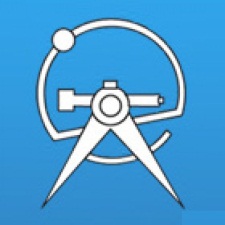 ОБЩЕСТВО С           ОГРАНИЧЕННОЙ   ОТВЕТСТВЕННОСТЬЮ  «ГЕОСТРОЙИНЖИНИРИНГ»№НаименованиеМасштаб123Положение о территориальном планированииПоложение о территориальном планированииПоложение о территориальном планированииТекстовая частьТекстовая частьТекстовая часть1Том I. Положение о территориальном планировании-Графическая частьГрафическая частьГрафическая часть1Карта границ населенных пунктов ( в том числе границ образуемых населенных пунктов), входящих в состав поселенияМ 1:200002Карта планируемого размещения объектов местного значения поселенияМ 1:200003Карта функциональных зон поселенияМ 1:20000Материалы по обоснованию проектаМатериалы по обоснованию проектаМатериалы по обоснованию проектаТекстовая частьТекстовая частьТекстовая часть1Том II. Материалы по обоснованию проекта-Графическая частьГрафическая частьГрафическая часть1Карта зон с особыми условиями использования территорийМ 1:200002Карта инженерной и транспортной инфраструктурыМ 1:200003Карта современного использования территории.М 1:200004Карта территорий, подверженных риску возникновения чрезвычайных ситуаций природного и техногенного характера, мероприятий по гражданской оборонеМ 1:20000№НаименованиеАдресПамятники истории и культурыПамятники истории и культурыПамятники истории и культуры1Стелла памяти участникам ВОВРеспублика Башкортостан, Бураевский район, с. Тепляки, ул. Интернациональная, д.202Обелиск в честь памяти павших воинов во время ВОВРеспублика Башкортостан, Бураевский район, с. Тепляки, ул. Интернациональная, д.413Стелла памяти участникам ВОВРеспублика Башкортостан, Бураевский район, д. Арняшево, ул. Мира, д.244Стелла памяти участникам ВОВРеспублика Башкортостан, Бураевский район, д. Ардашево, ул. Дружбы, д.14/15Стелла памяти участникам ВОВРеспублика Башкортостан, Бураевский район, д. Асавтамак, ул. Мира, д.166Стелла памяти участникам ВОВРеспублика Башкортостан, Бураевский район, д. Байшады, ул. Гагарина, д.17Стелла памяти участникам ВОВРеспублика Башкортостан, Бураевский район, д. Тазтуба, ул. 8 Марта, д.21/1Памятники археологииПамятники археологииПамятники археологии1Ардашевское городищеРеспублика Башкортостан, Бураевский район, северо-восточнее д. Ардашево2Александровское селищеРеспублика Башкортостан, Бураевский район, западнее д. Ардашево3Ардашевское селищеРеспублика Башкортостан, Бураевский район, севернее д. Арняшево4Николаевское III селищеРеспублика Башкортостан, Бураевский район, севернее д. Николаевка5Николаевское II селищеРеспублика Башкортостан, Бураевский район, южнее д. Николаевка6Николаевское I селищеРеспублика Башкортостан, Бураевский район, южнее д. Николаевка7Чиатавское селищеРеспублика Башкортостан, Бураевский район, восточнее д. Асавтамак№Наименование населённых пунктовНаселениесущ.2022г.1с.Тепляки2002д.Ардашево433д.Арняшево704д.Асавтамак685д.Байшады886д.Кам-Ключ17д.Николаевка38д. Сарсаз359д.Тазтуба9Численность населения всего по с/с, тыс. чел.517ТП140 кВА№Населённый пунктОбщая площадь, тыс. кв.мОбщая площадь, тыс. кв.мОбщая площадь, тыс. кв.мКвартир (домов), шт.Квартир (домов), шт.Квартир (домов), шт.Население, тыс.чел.Население, тыс.чел.Сущ. сохр.Новое стр.-воВсего расч.срокСущ. сохр.Новое стр.-воВсего расч.срокСущ.Всего расч.срок123456789101с.Тепляки5,040,045,0811211130,20,122д.Ардашево1,030,041,07231240,0430,023д.Арняшево2,20-2,2049-490,070,054д.Асавтамак1,710,081,79382400,0680,045д.Байшады2,340,22,54525570,0880,066д.Кам-Ключ0,06-0,00-00,00107д.Николаевка0,13-0,133-30,00308Сарсаз0,76-0,7617-170,0350,019д.Тазтуба0,40-0,409-90,0090Итого13,670,3613,9730393120,5170,3